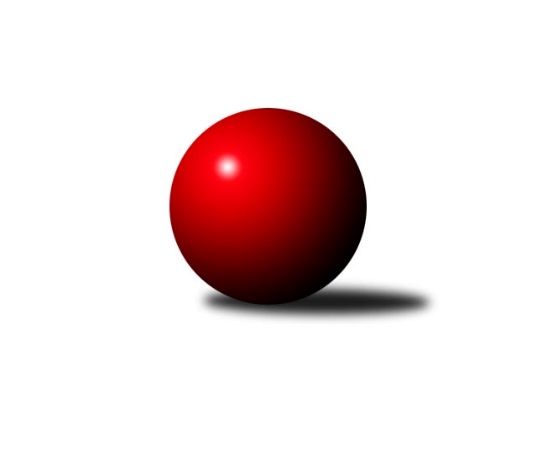 Č.10Ročník 2011/2012	21.11.2011Nejlepšího výkonu v tomto kole: 1710 dosáhlo družstvo: TJ Sokol Chvalíkovice ˝B˝Meziokresní přebor-Bruntál, Opava 2011/2012Výsledky 10. kolaSouhrnný přehled výsledků:TJ Jiskra Rýmařov ˝C˝	- TJ Opava ˝E˝	8:2	1628:1533		21.11.TJ Opava ˝D˝	- TJ Sokol Chvalíkovice ˝B˝	2:8	1670:1710		21.11.KK Minerva Opava ˝C˝	- RSKK Raciborz	0:10	1644:1706		21.11.TJ Jiskra Rýmařov˝D˝	- TJ Horní Benešov ˝F˝	6:4	1606:1601		21.11.Tabulka družstev:	1.	TJ Sokol Chvalíkovice ˝B˝	8	7	0	1	64 : 16 	 	 1626	14	2.	TJ Horní Benešov ˝D˝	8	7	0	1	58 : 22 	 	 1631	14	3.	RSKK Raciborz	9	5	1	3	55 : 35 	 	 1603	11	4.	TJ Jiskra Rýmařov ˝C˝	8	5	1	2	39 : 41 	 	 1579	11	5.	KK Minerva Opava ˝C˝	8	4	0	4	45 : 35 	 	 1547	8	6.	TJ Kovohutě Břidličná ˝C˝	8	3	0	5	31 : 49 	 	 1587	6	7.	TJ Horní Benešov ˝F˝	8	3	0	5	31 : 49 	 	 1524	6	8.	TJ Opava ˝D˝	9	3	0	6	34 : 56 	 	 1540	6	9.	TJ Opava ˝E˝	8	2	0	6	31 : 49 	 	 1518	4	10.	TJ Jiskra Rýmařov˝D˝	8	1	0	7	22 : 58 	 	 1485	2Podrobné výsledky kola:	 TJ Jiskra Rýmařov ˝C˝	1628	8:2	1533	TJ Opava ˝E˝	Miroslava Paulerová	 	 197 	 218 		415 	 2:0 	 384 	 	172 	 212		Jiří Novák	Monika Maňurová	 	 201 	 172 		373 	 2:0 	 363 	 	184 	 179		Karel Michalka	Romana Valová	 	 223 	 219 		442 	 2:0 	 374 	 	184 	 190		Vilibald Marker	Petra Kysilková	 	 185 	 213 		398 	 0:2 	 412 	 	218 	 194		Vladislav Kobelárrozhodčí: Nejlepší výkon utkání: 442 - Romana Valová	 TJ Opava ˝D˝	1670	2:8	1710	TJ Sokol Chvalíkovice ˝B˝	Filip Jahn	 	 205 	 186 		391 	 0:2 	 423 	 	208 	 215		Antonín Hendrych	Jakub Wolf	 	 202 	 187 		389 	 2:0 	 382 	 	192 	 190		Dalibor Krejčiřík	Svatopluk Kříž	 	 226 	 220 		446 	 0:2 	 451 	 	235 	 216		Vladimír Kostka	Petr Hendrych	 	 231 	 213 		444 	 0:2 	 454 	 	225 	 229		Roman Beinhauerrozhodčí: Nejlepší výkon utkání: 454 - Roman Beinhauer	 KK Minerva Opava ˝C˝	1644	0:10	1706	RSKK Raciborz	Klára Dočkalová	 	 203 	 187 		390 	 0:2 	 424 	 	207 	 217		Mariusz Gierczak	Martin Chalupa	 	 191 	 202 		393 	 0:2 	 409 	 	189 	 220		Cezary Koczorski	Jan Strnadel	 	 218 	 214 		432 	 0:2 	 443 	 	225 	 218		Maciej Basista	Radek Vícha	 	 218 	 211 		429 	 0:2 	 430 	 	201 	 229		Marek Prusickirozhodčí: Nejlepší výkon utkání: 443 - Maciej Basista	 TJ Jiskra Rýmařov˝D˝	1606	6:4	1601	TJ Horní Benešov ˝F˝	Pavel Přikryl	 	 225 	 246 		471 	 2:0 	 394 	 	195 	 199		Zdeňka Habartová	Luděk Albrecht	 	 171 	 174 		345 	 0:2 	 372 	 	189 	 183		Zbyněk Tesař	Pavel Švan	 	 178 	 185 		363 	 0:2 	 414 	 	194 	 220		Zdeněk Kment	Miroslav Langer	 	 229 	 198 		427 	 2:0 	 421 	 	201 	 220		Miroslav Petřek st.rozhodčí: Nejlepší výkon utkání: 471 - Pavel PřikrylPořadí jednotlivců:	jméno hráče	družstvo	celkem	plné	dorážka	chyby	poměr kuž.	Maximum	1.	Maciej Basista 	RSKK Raciborz	430.12	300.5	129.6	4.2	5/5	(449)	2.	Zdeněk Janák 	TJ Horní Benešov ˝D˝	427.10	289.5	137.7	4.8	5/5	(453)	3.	Romana Valová 	TJ Jiskra Rýmařov ˝C˝	424.81	290.3	134.5	5.7	4/4	(461)	4.	Svatopluk Kříž 	TJ Opava ˝D˝	424.00	293.8	130.3	6.8	3/4	(454)	5.	Jan Strnadel 	KK Minerva Opava ˝C˝	423.10	296.2	127.0	5.4	5/5	(447)	6.	Roman Beinhauer 	TJ Sokol Chvalíkovice ˝B˝	419.75	289.1	130.7	4.4	6/6	(454)	7.	Petr Kozák 	TJ Horní Benešov ˝D˝	418.67	286.4	132.3	4.0	5/5	(452)	8.	Vladimír Kostka 	TJ Sokol Chvalíkovice ˝B˝	415.67	291.7	124.0	6.6	6/6	(451)	9.	Petr Hendrych 	TJ Opava ˝D˝	414.94	292.8	122.1	9.3	3/4	(444)	10.	Antonín Hendrych 	TJ Sokol Chvalíkovice ˝B˝	410.40	282.2	128.2	7.0	5/6	(450)	11.	Josef Klapetek 	TJ Opava ˝E˝	408.67	281.4	127.3	8.0	4/5	(442)	12.	Pavel Přikryl 	TJ Jiskra Rýmařov˝D˝	408.06	282.8	125.2	6.4	3/3	(471)	13.	Miloslav  Petrů 	TJ Horní Benešov ˝D˝	407.63	283.3	124.3	7.8	4/5	(458)	14.	Marek Prusicki 	RSKK Raciborz	406.93	286.1	120.8	7.6	5/5	(430)	15.	Zdeněk Kment 	TJ Horní Benešov ˝F˝	406.20	283.9	122.3	7.1	5/5	(432)	16.	Ota Pidima 	TJ Kovohutě Břidličná ˝C˝	403.94	282.7	121.3	6.9	3/4	(429)	17.	Mariusz Gierczak 	RSKK Raciborz	402.73	286.7	116.1	8.1	5/5	(441)	18.	Ivo Mrhal  st.	TJ Kovohutě Břidličná ˝C˝	400.38	281.4	119.0	7.3	4/4	(413)	19.	Miroslav Langer 	TJ Jiskra Rýmařov˝D˝	399.78	283.9	115.8	8.2	3/3	(463)	20.	Dalibor Krejčiřík 	TJ Sokol Chvalíkovice ˝B˝	396.50	281.8	114.8	8.3	6/6	(418)	21.	Zdeněk Smrža 	TJ Horní Benešov ˝D˝	395.00	282.0	113.0	9.3	5/5	(441)	22.	Vladislav Kobelár 	TJ Opava ˝E˝	393.87	287.9	106.0	12.6	5/5	(433)	23.	Eva Schreiberová 	TJ Jiskra Rýmařov ˝C˝	392.00	275.3	116.7	5.7	3/4	(397)	24.	Petra Kysilková 	TJ Jiskra Rýmařov ˝C˝	391.46	270.3	121.2	7.7	4/4	(428)	25.	Anna Dosedělová 	TJ Kovohutě Břidličná ˝C˝	388.75	275.6	113.2	9.2	4/4	(430)	26.	Jaroslav Zelinka 	TJ Kovohutě Břidličná ˝C˝	388.19	272.2	116.0	9.8	4/4	(412)	27.	Miroslava Hendrychová 	TJ Opava ˝D˝	385.63	282.0	103.6	12.8	4/4	(444)	28.	Radek Vícha 	KK Minerva Opava ˝C˝	383.25	269.1	114.2	7.4	4/5	(429)	29.	Zdeňka Habartová 	TJ Horní Benešov ˝F˝	381.05	266.7	114.4	8.3	5/5	(418)	30.	Martin Chalupa 	KK Minerva Opava ˝C˝	376.63	272.5	104.1	11.1	4/5	(394)	31.	Miroslav Petřek  st.	TJ Horní Benešov ˝F˝	375.55	272.8	102.8	14.1	5/5	(421)	32.	Monika Maňurová 	TJ Jiskra Rýmařov ˝C˝	375.33	261.9	113.4	9.0	3/4	(384)	33.	Karel Michalka 	TJ Opava ˝E˝	371.50	268.1	103.4	13.0	5/5	(410)	34.	Lubomír Bičík 	KK Minerva Opava ˝C˝	370.33	268.9	101.4	13.3	4/5	(403)	35.	Pavel Jašek 	TJ Opava ˝D˝	370.00	265.8	104.2	10.0	3/4	(381)	36.	Zbyněk Tesař 	TJ Horní Benešov ˝F˝	363.30	260.6	102.7	11.3	5/5	(380)	37.	Jana Ovčačíková 	TJ Jiskra Rýmařov ˝C˝	357.50	263.5	94.0	15.0	3/4	(369)	38.	Pavel Švan 	TJ Jiskra Rýmařov˝D˝	353.87	257.4	96.5	14.3	3/3	(376)	39.	Vilibald Marker 	TJ Opava ˝E˝	350.10	261.7	88.4	14.4	5/5	(383)	40.	Luděk Albrecht 	TJ Jiskra Rýmařov˝D˝	313.33	231.4	81.9	21.3	3/3	(345)		Milan Franer 	TJ Opava ˝E˝	430.50	302.5	128.0	5.0	1/5	(433)		Miroslava Paulerová 	TJ Jiskra Rýmařov ˝C˝	430.00	289.5	140.5	1.5	1/4	(454)		František Habrman 	TJ Kovohutě Břidličná ˝C˝	418.50	290.5	128.0	9.0	2/4	(429)		Cezary Koczorski 	RSKK Raciborz	402.88	281.1	121.8	6.9	2/5	(409)		Tomáš Volman 	TJ Opava ˝D˝	395.25	273.5	121.8	6.8	2/4	(415)		Klára Dočkalová 	KK Minerva Opava ˝C˝	390.00	275.0	115.0	7.0	1/5	(390)		Petr Domčík 	TJ Jiskra Rýmařov˝D˝	389.00	279.0	110.0	10.0	1/3	(415)		David Stromský 	KK Minerva Opava ˝C˝	388.00	270.0	118.0	6.0	2/5	(397)		Jiří Holáň 	KK Minerva Opava ˝C˝	381.00	277.8	103.3	12.0	2/5	(413)		Filip Morávek 	TJ Horní Benešov ˝F˝	373.00	259.0	114.0	14.0	1/5	(373)		Dariusz Jaszewski 	RSKK Raciborz	367.13	267.5	99.6	10.5	2/5	(395)		Jaromír Návrat 	TJ Jiskra Rýmařov˝D˝	366.50	265.0	101.5	8.0	1/3	(388)		Oldřich Tomečka 	KK Minerva Opava ˝C˝	360.00	264.0	96.0	15.0	1/5	(360)		Filip Jahn 	TJ Opava ˝D˝	359.20	261.2	98.0	14.9	2/4	(391)		Jiří Novák 	TJ Opava ˝E˝	356.50	253.0	103.5	12.5	2/5	(384)		Jan Chovanec 	TJ Sokol Chvalíkovice ˝B˝	354.75	250.5	104.3	10.3	2/6	(384)		Magdalena Soroka 	RSKK Raciborz	336.33	246.7	89.7	16.3	3/5	(338)		Jakub Wolf 	TJ Opava ˝D˝	335.83	246.0	89.8	16.0	2/4	(389)		Lubomír Khýr 	TJ Kovohutě Břidličná ˝C˝	330.00	235.0	95.0	14.0	1/4	(330)		Roman Swaczyna 	TJ Horní Benešov ˝D˝	328.00	257.0	71.0	21.0	1/5	(328)Sportovně technické informace:Starty náhradníků:registrační číslo	jméno a příjmení 	datum startu 	družstvo	číslo startu
Hráči dopsaní na soupisku:registrační číslo	jméno a příjmení 	datum startu 	družstvo	Program dalšího kola:11. kolo28.11.2011	po	16:30	TJ Opava ˝E˝ - TJ Jiskra Rýmařov˝D˝	28.11.2011	po	17:00	TJ Kovohutě Břidličná ˝C˝ - TJ Jiskra Rýmařov ˝C˝	28.11.2011	po	17:00	TJ Horní Benešov ˝F˝ - TJ Horní Benešov ˝D˝	28.11.2011	po	17:00	TJ Sokol Chvalíkovice ˝B˝ - KK Minerva Opava ˝C˝	Nejlepší šestka kola - absolutněNejlepší šestka kola - absolutněNejlepší šestka kola - absolutněNejlepší šestka kola - absolutněNejlepší šestka kola - dle průměru kuželenNejlepší šestka kola - dle průměru kuželenNejlepší šestka kola - dle průměru kuželenNejlepší šestka kola - dle průměru kuželenNejlepší šestka kola - dle průměru kuželenPočetJménoNázev týmuVýkonPočetJménoNázev týmuPrůměr (%)Výkon4xPavel PřikrylRýmařovD4714xPavel PřikrylRýmařovD119.494712xRoman BeinhauerChvalíkov. B4544xRoman BeinhauerChvalíkov. B114.344542xVladimír KostkaChvalíkov. B4513xVladimír KostkaChvalíkov. B113.584514xSvatopluk KřížTJ Opava D4463xSvatopluk KřížTJ Opava D112.324462xPetr HendrychTJ Opava D4445xRomana ValováRýmařov C112.144426xMaciej BasistaRaciborz4432xPetr HendrychTJ Opava D111.82444